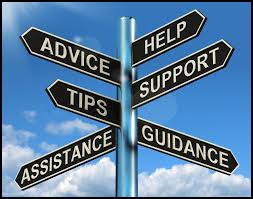 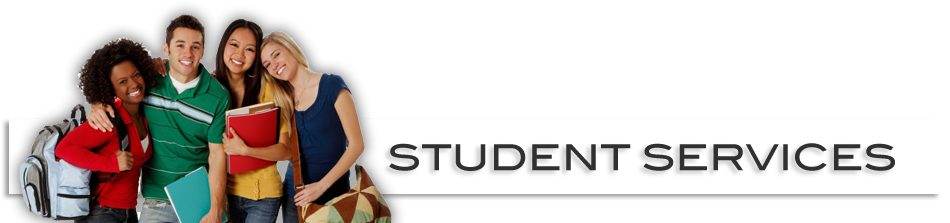 Academic Achievement Center – Lindsay Laney:AAC Fall 2018 hours- Monday-Thursday 8:30am-6:00pm, Friday 8:30am-1:00pm  NEW Access to the AAC- The outside staircase is now a second entrance into the AAC! The area around the outside stairwell is very welcoming so please come on up and see us.SKLDV 410 – Students no longer have to enroll themselves in SKLDV 410: Supervised Tutoring.  When a student comes into the AAC to make an appointment, we will gather their information and send over to Admission and Records.  The student will be notified that they will be enrolled in the non-credit course that doesn’t show up on their transcript. Fall 2018 Student Worker In-Service – Friday, September 28, 12:00pm-4:00pm. We will review student worker guidelines, practice scenarios, and create community among our student workers across campus.  Please contact Colleen Henry if you have student workers who should participate.Admissions & Records Area Update – Lesley Michtavy:Changes in A&R – Due to staff in Counseling taking leave, Torri Keever has been working as a TOC Program Technician with Counseling, Gabbie Petersen has been working as a TOC full-time A&R Specialist and Kelsey Halstead is also working as a TOC A&R Specialist.  It has been smooth sailing thanks to the dedication of all staff members.  We are excited to welcome short-term contract worker Erin Nichols, who will be working as a part-time A&R Technician during this transition period.  Also, starting next week, we are welcoming Federal Work Study student, Alissa Anderson, who will be working in our office to help support the dual enrollment workload.  When we transition back to our original A&R team later in the semester, Gabbie and Kelsey will bo,th be promoted to the A&R Specialist classification.  Gabbie will go back to part-time and Kelsey will remain full-time.  Our office has needed to make this change for some time in order to balance workload.  We have already improved our turnaround time with evaluating transcripts that helps students move faster toward their educational goals.  Thanks to Gabbie and Kelsey for learning the Specialist duties and helping to improve efficiency.  Fall 2018 First Week – The first week of school was busy but went very smoothly.  It seems like we had fewer panicked requests from students than in past years.  I believe that is due to our office reorganization and better planning.   There was a lot of positive energy on campus during the first week of school with all of the welcome activities.  We are off to a great start!  This year we are fortunate to have two VA Work Study students assisting with veteran certification and other veteran-related duties.  Ray Basacker is returning from working with us last year and we have Daniel Rodriguez, who is our newest VA Work Study student.  Bring on fall…A&R is ready!Articulation Area Update – Elizabeth Pfleging:Nothing to report this month.CalWORKS/Job Placement/GED – Jill Olson:CalWORKs:Current participation: 23Total enrolled in services 23Tuolumne County: 21 enrolled4 in Exempt StatusCalaveras County: 2 enrolledEnrollments continue to coming in as students request assistance from Departments of Social Services.GED:Two new classes created to adhere to funding requirements, and which will lead to a certificate of completion, are not currently being used due to revision of funding requirements.  Class are:SKLDV 706: Math & Language ArtsSKLDV 707: Science and Social StudiesSKLDV 706 will be a prerequisite to this course.Alek subscription will be given to all students preparing for the Math module of the GED.Students continue to successfully complete all modules leading to GED award.3 students since April.College and Career Access – Mike Igoe2018 high school grads attending Columbia enrolled in almost 1000 more units this fall, than 2017 high school graduates did last fall!Counseling Area Update – Elizabeth Pfleging:Mind Shift – not only the focus of our TLC learning this year, but quite a reality in the Counseling Department as we are “shifting” many things, for many good reasons! This fall, our ‘shift’ to a best practice counseling model of assigned counselors to each student and program has been well received by our campus community. Soon, now that the email function has been activated in Starfish and we can ‘see’ our students, we will be sending out emails to continuing students to make them aware of the shift. As we continue to implement this case management model, we welcome feedback and hope to improve the work flow and outreach as we go. Another ‘shift’ in our department are new faces! Courtney has had her sweet baby girl and while on maternity leave, we get to have Torri Keever as our Program Technician. We got to welcome back Andree ‘Dree’ Thomas as full-time tenure track counselor (she previously served students here as an adjunct). With Alicia on sabbatical this year, we were able to hire a few new adjunct to support her load, so we are in the process of training Erica Krumeich and Nicole Dorner (her last name was Friend when she was here as our student!) for counseling and Melissa Cripe and Ingrid Hjelmervik for instructional support. We are also excited about Sean Osborn, our new DSPS coordinator/counselor, as he is already a valuable addition to our team to help support Special Programs students. Priority registration for Spring 2019 begins October 29, so we want everyone fully up and ready for that!Implementation of Starfish Degree Planner is a huge ‘shift’ for our educational planning process. We are excited that this new tech tool can make our ed planning accessible, usable and flexible, but there are definitely some learning curves for both counselors and students along the way! Hope will join us on Sept 21 from 9-10am to check out Degree Planner (flex approved!) in the Career Transfer Center!Over the summer, we were active in conference going (UC transfer, Starfish, Curriculum, and more), advising new students at our ALL-IN days and throughout the summer, and helping the Columbia College Promise bring in a bumper crop of our local students as first-time, full-time freshman (look for update on official #’s soon—it’s more than double!). Guided Pathways, Advising Guides (changing lingo to ‘Programs of Study’ soon!), counseling and teaching in the Prison, providing support to CCAP and Middle College students, and keeping office appointments available for students are just a few of the numerous things going on in the Counseling Department. DSPS Area Update – Sean Osborn:FA 18 Hours: M-TH 9:00 am – 4:30 pm, F 9:00 am – 4:00 pmUpcoming Workshops: all located in the High Tech Center (HTC) in DSPS:Tuesday, September 1912:00 pm – 1:00 pmAlternate Media in the Classroom (an overview of the different technology DSPS provides)Wednesday, October 311:00 am – 3:00 pmColumbia College Scholarship Application (get one-on-one help completing the college application)Monday, November 1912:00 pm – 1:00 pmService Animal 101 (learn about laws & policies governing animals on campus)Thursday, December 612:00 pm – 1:00 pmFree Yourself From Finals Stress (find ways to reduce stress and anxiety during finals week).Student ParticipationSo far we have the highest number of students participating in DSPS than we have had in prior years. Some of the students this year have had very complex issues and staff have had to work diligently to meet at the accommodations.EOPS Area Update – Matt Fox:EOPS enrollment – We enrolled 140 new students into EOPS; total enrollment for Fall 2018 is 274 students. This enrollment is not official until students complete their first required appointment, the Educational Plan.  Our CARE enrollment requires verification of county services and will be updated in the next newsletter.  Restructuring within Special Programs – Effective October 1, Stephanie Beaver is now funded 75% from EOPS and 25% from Student Equity (with a focus on Foster Youth and Native students).  Matthew Wohl is working 10 hours a week for EOPS and 10 hours a week for TRiO.  This transition will prove beneficial both to our staff as well as our students.Family Leave – Matt Fox will be leaving on Family Leave starting Monday, October 22.  Stephanie and Brian are both making adjustments to their schedules for November and December to cover additional counseling appointments. Additionally, Dree Thomas has agreed to work overload to cover 60 hours of EOPS counseling during this time. Thank you all for your flexibility and support!!Financial Aid Area Update – Marnie Shively:Number of Students Paid – To the date, the Financial Aid Office has paid 638 students which is over 23 more than last year as this point in the semester. Along the same lines, we have 82 students who are currently receiving continual financial aid funding under a Financial Aid Appeal process that has tighter academic restrictions. This is an increase of 15 students over past years. Data from previous years shows that 76.5% of the students on a Financial Aid Appeal are successful in competing their semester classes. That is an increase of 6.5% over last year. New State Grant for Fall 2018! – The California Community College Chancellors Office (CCCCO) is offering a new Student Success Completion Grant (SSCG) for students who are Cal Grant recipients. This grant replaces the Community College Completion Grant and the Full-Time Student Success Grant that were offered for the 2017-2018 year only. Students who enroll in 12 to 14.5 are eligible for $1,298 per year and students who enroll in 15 or more units are eligible for $4,000 per year. This grant aligns with the state’s efforts to promote 15 to Finish or Think 30 campaigns. Rebranding of the BOG – The California Community College Chancellors Office has officially rolled out the rebranding for the Board of Governors Fee Waiver (BOG). The new name is the California College Promise Grant (CCPG). All elements of the CCPG remain the same but with a new name. Win A Chromebook! – The Financial Aid Office will be holding an opportunity drawing on October 1 at 1:30pm in the Manzanita Multipurpose Room. Student who have submitted their 2018-2019 FAFSA, have completed any additional documentation and are enrolled in 6 or more units by September 24th will be automatically entered into the drawing. Dr. Santanu Bandyopadhyay (President of Columbia College) and Collette Such (President of the Columbia College Foundation) will draw the lucky winners. Students do not have to be present to win. The Financial Aid Office would like to thank the Foundation Office for the CCF Mini Grant that made this all possible.Cookies! Cash! Chromebooks! – We are hosting an event on October 1 as that is the date the NEW 2019-2020 FAFSA becomes available. We will be in the Manzanita Multipurpose Room from 10-2pm with laptops and cookies to assist students in either completing their new 2019-2020 FAFSA or finishing up their 2018-2019 current FAFSA so they can finally get their cash. We are also tying in our Chromebook drawing in hopes that it will draw more people over to the event. We have sent email blasts to ALL students enrolled in order to try and promote along with putting up flyers around campus.   New Financial Aid Outreach Efforts - In an effort to encourage more students to sign up for FAFSA and get them awarded, Kelsie has created an “Extra Credit Questionnaire” that she is testing out with several classes and willing instructors.  The questionnaire offers extra credit to students for following up on their financial aid by coming to our office for assistance. It is also rewarding those who have completed the entire process already by allowing them to print their FA award letter and turn it into the instructor for extra credit. It also encourages students who thought they were not eligible for multiple reasons to come talk to us and see if there is anything we can do for them.  This process will also give us feedback as to why students get stuck and do not complete their FA.  We look forward to seeing how many students we can actually help through this process and are keeping a tally of how many stop by! Please contact Kelsie if you would like to be part of this outreach effort and are willing to offer some extra credit to your students!Who’s your Technician? – Remember when directing students to the Financial Aid Office, please connect them with their Financial Aid Technician.  Students with last names A – L are served by Brooke (nielsenb@yosemite.edu or Ext 5105), and students with last names M – Z are served by Kelsie (bonaviak@yosemite.edu or Ext 5272).Foster Kinship & Care Education – Danielle Brouilette:Nothing reported.Foster Youth Area Update – Stephanie Beaver:Nothing reported.Health Services Area Update – Laureen Campana:Free Flu Vaccines:  Free Flu Vaccine will be available on campus October 15 and thereafter for the duration of the flu season (March 2019).  This is donated by the Tuolumne County Public Health Department (TCPHD)Free hand sanitizer: Hand sanitizer will be given to CC by the TCPHD (thumbs up for community collaboration!) in early October for the second year; look for an announcement to come get some for your area.  There will hundreds of small bottles for students also.Contraceptive Training: Health Services is hosting an all-day training November 16 given by UCSF as part of a collaborative research project. The topic is on General Contraceptive Information and LARCS (Long Acting Reversible Contraceptives).  We have invited staff from TCPHD,  Adventist Health, and MJC.  We will invite Tuolumne Mi Wuk, Mathiesen Clinic also.   Interested Columbia College staff are able to attend depending on space.   The first half of the day is information, after lunch is a practicum for clinicians.Annual Adult Health Fair: Tuolumne County Adult Day Health Fair will be October 16 and 17 this year.  It is a fantastic opportunity for our students to receive many free health screenings (vision, BP, Oral health, bone density, body fat, colorectal cancer, lung function, chiropractic, anemia and more) and a very low cost blood panel. There will be free flu vaccine at the fair also.  The flyer is attached, so please forward to your student groups.  You will see this flyer around campus also.Graduate Public Health Interns: Health Services is working with two MPH interns – Kaylee Tanner Dillashaw is working on the Wellness Central project and the UCSF research grant.  Rebecca Morgenstern (from TCPHD!) is working on a student focused nutrition project that will be a collaborative effort between culinary, health services, and the Student Center’s food bank.  Student Worker: We also welcome Kyra Miles as an enthusiastic student worker.Library Area Update – Brian Greene:Staffing - We were sad to lose Allison to another library at the start of the semester and wish her all the best in her new position. If you have a library question that you usually sent to Allison, consider using our general email cclibrary@yosemite.edu to contact us.  Printing - There are four main areas where students can print on campus. Here is a handy summary: AAC: 10 free pages per week of school-related material. Black & white only, single-sided. No appointment necessary.Career/Transfer Center: 10 free pages per day, black & white only, single-sided.Student Center: 10 free pages per day of school-related material. Black & white only. Single- or double-sided. Poster printing is available for clubs at no charge.Library: 10 cents per side Black & white, 25 cents per side for color. Single- and double-sided available. Coins and bills accepted.Cram Night - Mark your calendars early: Cram Night returns to Tamarack Hall on Thursday, December 6 from 6-9 pm. Cram night offers an opportunity for students to connect with professors and other resources before finals week. Refreshments will be provided. Mental Health Services – Tamara Oxford:Behavioral Health PEER Support Groups:  In a continuing partnership with Tuolumne County Behavioral Health, TCBH will be providing Peer Support Facilitated groups on campus for LGBTQ support and Anxiety Issues; monthly outreach tables; and on-campus trainings in Mental Health First Aid and SafeTALK (free).  Dates should be available any minute!FREE Guided Meditations:  Health Journeys guided meditations continue to be available free on the gocolumbia.edu site on both Health Services and Mental Health Services pages.   These provide effective guided processes for issues that are common problems for students (anxiety, procrastination, sleep, etc.)  (Free for everyone; check them out!)Health Resource Day: Our Health and Wellness event during Welcome Week was a resounding success.  Community Partners have provided feedback informing us that they very much appreciated the opportunity to participate and would be happy to come back!  Laureen and I particularly want to give a big shout out of thanks to Mary and Abby for their amazing help on this event.County Crisis Response Team: At the end of the semester last Spring I participated in local training with key agencies in the county to develop a County Crisis Response Team specially trained to deal with the aftermath of a traumatic event in the county (fires, shootings, etc.).  If such an event would affect our campus, we know whom to call!  Outreach/Student Life - Mike Igoe/Doralyn Foletti:Nothing reported.TRiO: SSS & MEOC – Anneka Rogers Whitmer: TRiO:Nothing Reported.MEOC:Michelle Walker presented at a national conference in New York regarding supporting incarcerated students to enroll in college via an EOC (MEOC). 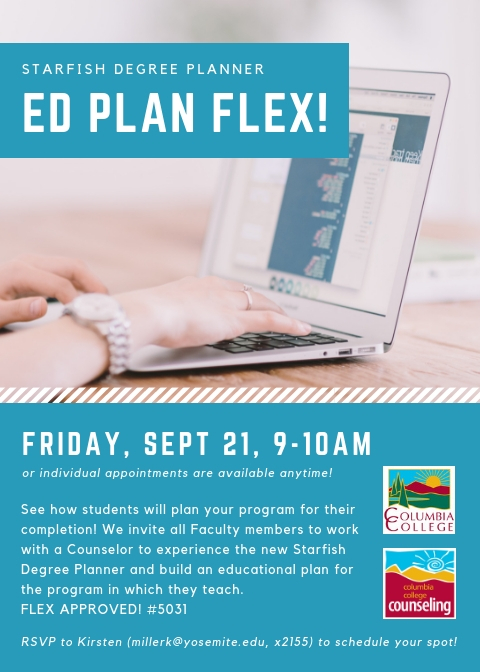 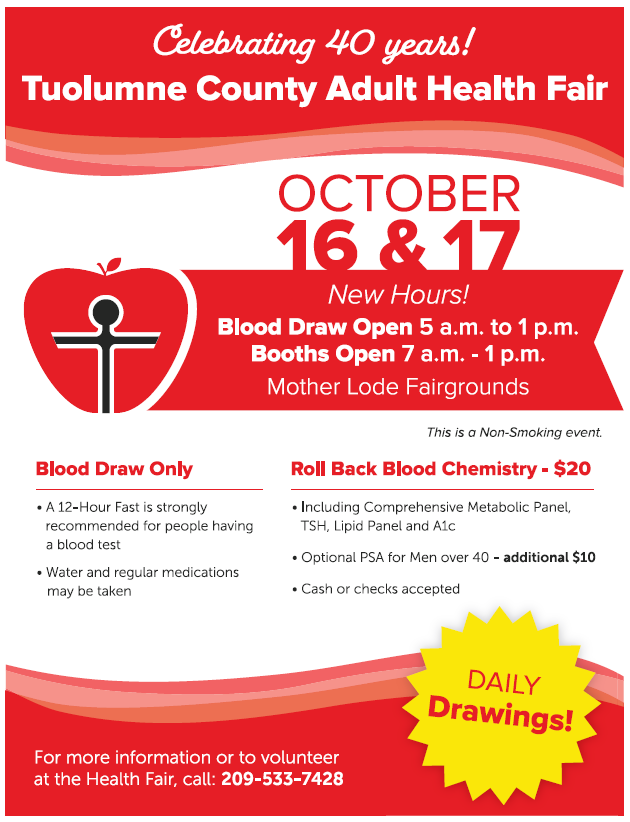 